IAIA RESIDENCE CENTER ROOMMATE SURVEYName: ___________________________________________________ Age: ________________ Major: _____________When people share the same space, issues arise. This survey will help you to identify your preferences and expectations, prior to your arrival on campus, about living with a roommate. The Roommate Survey is intended to assist us in assigning a roommate with expectations similar to yours. However, our on-campus population is quite diverse, and we cannot guarantee that all students will be placed with roommates who are always an exact fit.RESIDENTIAL LIFE SURVEYI am…           (  ) a morning person                               or                                               (  ) a night owlMusic and TV…Type of music I listen toWhen it comes to my roommate borrowing/loaning personal possessions…My roommate can expect of me:I expect of my roommate:When it comes to privacy and having visitors in the room…My roommate can expect of me:I expect of my roommate:When it comes to having a refrigerator and sharing food…My roommate can expect of me:I expect of my roommate:Regarding the use of alcohol/drugs (prohibited on campus) and smoking (prohibited in on-campus buildings)…My roommate can expect of me:I expect of my roommate:If conflicts arise between us…My roommate can expect of me:I expect of my roommate:Other issues or requests:In addition to assisting in your roommate selection, this survey is designed to help Student Life identify and provide support services to IAIA students. Please circle the appropriate answer.1. Do you plan to have a vehicle on campus? 				______	 Yes 		 No__________ 2. Would you prefer a roommate with the same major? 				 Yes 		 No__________3. In general, what do you prefer your room temperature to be?   ___    Cold             Average 	   Warm 	 _            Hot__4. Do you smoke tobacco?________						 Yes 		 No__________Do you prefer a roommate who 		_______________	 Smokes 		 Doesn’t smoke  	 No preference5. Do you drink alcohol?___					      	                 Yes 		  No_________    Do you prefer a roommate who 	________		 Drinks 	                  Doesn’t drink 	                 No preference6. Are you in recovery for drugs or alcohol? 					                  Yes 	                 No_________    If yes, would you prefer a roommate who is also in recovery?      ___                 Yes              No                      _ No preference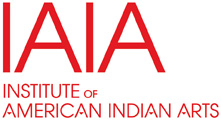 